ПАСПОРТ ДОСТУПНОСТИ Муниципального казенного дошкольного образовательного учреждения «Детский сад №11»(объекта социальной инфраструктуры) для инвалидов и предоставляемых услуг2016г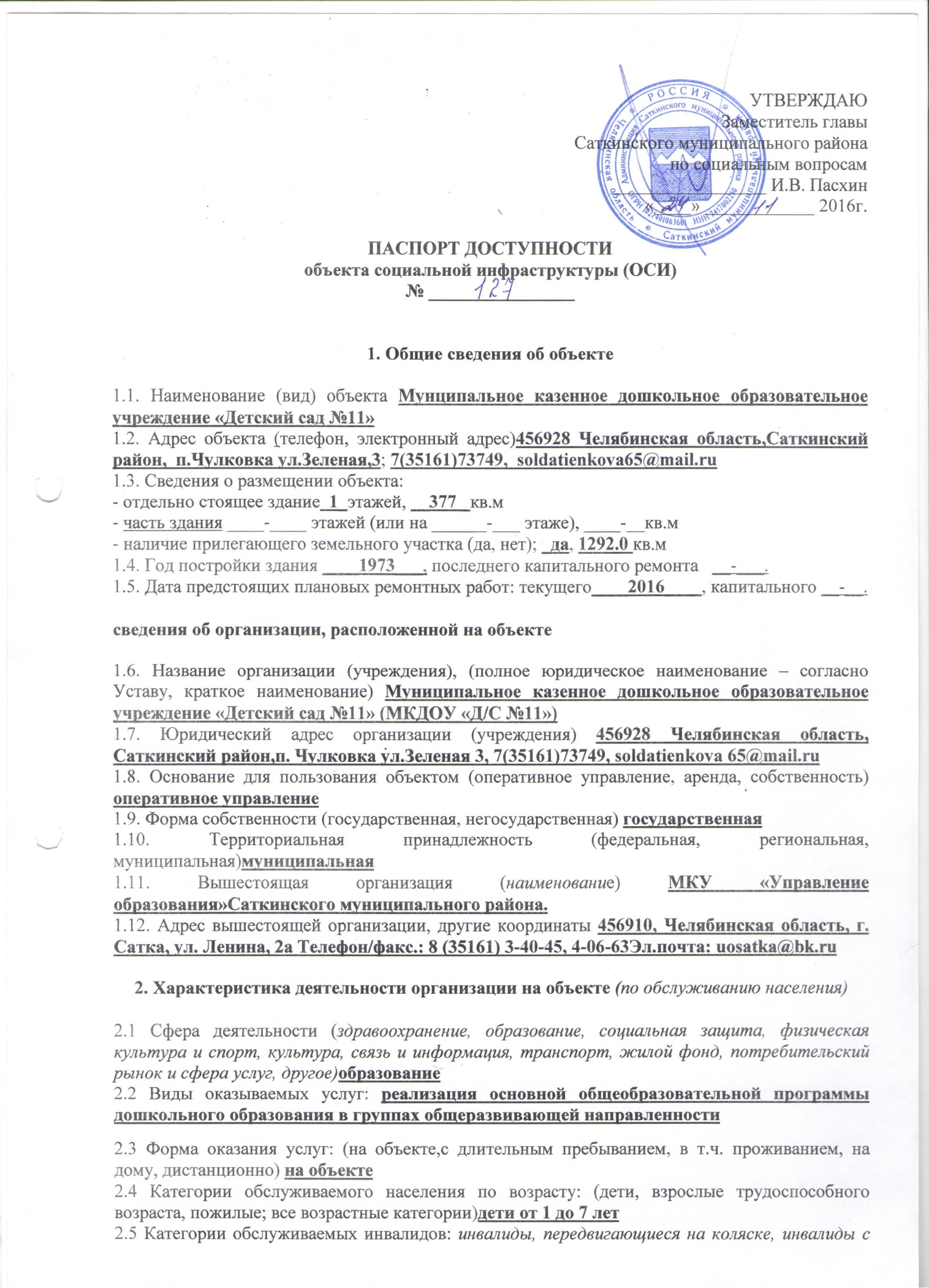 3. Состояние доступности объекта3.1 Путь следования к объекту пассажирским транспортом(описать маршрут движения с использованием пассажирского транспорта) на личном автотранспорте, пешим ходом. При движении от остановки необходимо перейти по пешеходному переходу и двигаться по  обочине к зданию.  Наличие адаптированного пассажирского транспорта к объекту не _редусмотрено3.2 Путь к объекту от ближайшей остановки пассажирского транспорта:3.2.1 расстояние до объекта от остановки транспорта 3.2.2 время движения (пешком) 3-4 мин3.2.3 наличие  выделенного от проезжей части пешеходного пути (да, нет),нет3.2.4 Перекрестки: нерегулируемые; регулируемые, со звуковой сигнализацией, таймером;  3.2.5 Информация на пути следования к объекту: акустическая, тактильная, визуальная; нет3.2.6 Перепады высоты на пути: есть, нетИх обустройство для инвалидов на коляске: да,нет3.3 Организация доступности объекта для инвалидов – форма обслуживания** - указывается один из вариантов: «А» доступность всех зон и помещений - универсальная, «Б» доступны специально выделенные участки и помещения, «ДУ» доступность условная: дополнительная помощь сотрудника, услуги на дому, дистанционно, «ВНД» не организована доступность.3.4 Состояние доступности основных структурно-функциональных зон** Указывается: ДП-В - доступно полностью всем;  ДП-И (К, О, С, Г, У) – доступно полностью избирательно (указать категории инвалидов); ДЧ-В - доступно частично всем; ДЧ-И (К, О, С, Г, У) – доступно частично избирательно (указать категории инвалидов); ДУ - доступно условно, ВНД – временно недоступно3.5. ИТОГОВОЕ  ЗАКЛЮЧЕНИЕ о состоянии доступности ОСИ:     Объект    недоступен для определенных категорий инвалидов. Для обеспечения условной доступности объекта для инвалидов с нарушениями слуха рекомендуется обеспечить размещение визуальной информации на входе на территорию, в здание и организацию сурдоперевода при оказании услуг.    Для инвалидов с иными нарушениями опорно-двигательного аппарата можно добиться полной доступности объекта при условии ремонта покрытия на территории, обустройства входного узла (ремонт напольного покрытия,  установка поручней), приведения в соответствие с нормативными требованиями системы визуальной информации и дублирующей акустической на всех зонах, а также обустройства санитарно-гигиенического помещения (туалета). ОСИ временно не доступен для инвалидов, передвигающихся на креслах-колясках. Для решения вопросов доступности объекта для инвалидов с нарушениями зрения может решаться на первом этапе путём оказания ситуационной помощи на всех зонах, что обеспечит условную доступность; при комплексном развитии системы информации на объекте с использованием контрастных и тактильных направляющих на всех путях движения, дублировании основной информации рельефно-точечным шрифтом и акустической информацией может быть достигнута полная доступность объекта для граждан с нарушениями зрения.4. Управленческое решение4.1.  Рекомендации по адаптации основных структурных элементов объекта*- указывается один из вариантов (видов работ): не нуждается; ремонт (текущий, капитальный); индивидуальное решение с ТСР; технические решения невозможны – организация альтернативной формы обслуживанияПериод проведения работ     2017-20120г.г  в рамках исполнения    адресной программы                                                                                            (указывается наименование документа: программы, плана)Результат (по состоянию доступности) после выполнения работ по адаптации                доступно условно . Оценка результата исполнения программы, плана (по состоянию доступности)     удовлетворительно      ,Для принятия решения требуется, не требуется (нужное подчеркнуть):Согласование__________________________________________________________________ Имеется заключение уполномоченной организации о состоянии доступности объекта (наименование документа и выдавшей его организации, дата), прилагается _____________ Информация размещена (обновлена) на Карте доступности субъекта РФ дата  _______ _   ______________________________________________________________________________              (наименование сайта, портала)5. Особые отметкиПаспорт сформирован на основании:1. Анкеты (информации об объекте) от «____» _____________ 20_____ г.,2. Акта обследования объекта: № акта ____________ от «____» _____________ 20____ г.3. Решения Комиссии __________________________ от «____» ____________ 20____ г. УТВЕРЖДАЮЗаведующий МКДОУ «Д/С №11»_______Е.В.Солдатенкова«____»____________ 20___г.АНКЕТА (информация об объекте социальной инфраструктуры) К ПАСПОРТУ ДОСТУПНОСТИ ОСИ№ ________________1. Общие сведения об объектеНаименование (вид) объекта Муниципальное казенное дошкольное образовательное учреждение «Детский сад №11»1.2. Адрес объекта (телефон, электронный адрес456928 Челябинская область, Саткинский район, п.Чулковка ул.Зеленая,3, ; 7(35161)73749,  soldatienkova65@mail.ru1.3. Сведения о размещении объекта:- отдельно стоящее здание  1_ этажей, __377_кв.м- часть здания ____-____ этажей (или на ______-___ этаже), ____-__кв.м- наличие прилегающего земельного участка (да, нет); _да, 1292 кв.м1.4. Год постройки здания ____1973___, последнего капитального ремонта   __-___.1.5. Дата предстоящих плановых ремонтных работ: текущего ____2016____, капитального __-__.сведения об организации, расположенной на объекте         1.6.  Название организации (учреждения, (полное юридическое наименование – согласно Уставу, краткое наименование) Муниципальное казенное дошкольное образовательное учреждение «Детский сад №11» (МКДОУ «Д/С №11»)1.7.  Юридический адрес организации (учреждения) 456928 Челябинская область, Саткинскийрайон,п.Чулковка ул.Зеленая,31.8.  Основание для пользования объектом (оперативное управление, аренда, собственность) оперативное управление1.9.  Форма собственности (государственная, негосударственная) государственная1.10.  Территориальная принадлежность (федеральная, региональная, муниципальная) муниципальная1.11.  Вышестоящая организация (наименование) МКУ «Управление образования» Саткинского муниципального района.1.12.  Адрес вышестоящей организации, другие координаты 456910, Челябинская область, г. Сатка, ул. Ленина, 2а Телефон/факс.: 8 (35161) 3-40-45, 4-06-63Эл. почта: uosatka@bk.ruХарактеристика деятельности организации на объекте (по обслуживанию населения)Сфера деятельности (здравоохранение, образование, социальная защита, физическая культура и спорт, культура, связь и информация, транспорт, жилой фонд, потребительский рынок и сфера услуг, другое) образованиеВиды оказываемых услуг:реализация основной общеобразовательной программы дошкольного образования в группах общеразвивающей направленностиФорма оказания услуг: (на объекте, с длительным пребыванием, в т.ч. проживанием, на дому, дистанционно) на объектеКатегории обслуживаемого населения по возрасту: (дети, взрослые трудоспособного возраста, пожилые; все возрастные категории) дети от 1 до 7 летКатегории обслуживаемых инвалидов: инвалиды, передвигающиеся на коляске, инвалиды с нарушениями опорно-двигательного аппарата; нарушениями зрения, нарушениями слухаПлановая  мощность:  посещаемость - 41 чел., (количество обслуживаемых в день), вместимость - 45 чел., пропускная способность - 45 чел.Участие в исполнении ИПР инвалида, ребенка-инвалида (да, нет)да.Состояние доступности объектаПуть следования к объекту пассажирским транспортом(описать маршрут движения с использованием пассажирского транспорта) на личном автотранспорте, пешим ходом.наличие адаптированного пассажирского транспорта к объекту нет.Путь к объекту от ближайшей остановки пассажирского транспорта:расстояние до объекта от остановки транспорта 150 м.время движения (пешком) 3-4 мин.Наличие выделенного от проезжей части пешеходного пути (да, нет)нет.Перекрестки: нерегулируемые, регулируемые, со звуковой сигнализацией, таймером; нет нет.Информация на пути следования к объекту: акустическая, тактильная, визуальная; нет.Перепады высоты на пути  нетИх обустройство для инвалидов на коляске: да, нет. Организация доступности объекта для инвалидов – форма обслуживания*Организация доступности объекта для инвалидов – форма обслуживания** - указывается один из вариантов: «А», «Б», «ДУ», «ВНД»4. Управленческое решение (предложения по адаптации основных структурных элементов объекта)*- указывается один из вариантов (видов работ):А  не нуждается; В  ремонт (текущий, капитальный);С индивидуальное решение с ТСР; Д технические решения невозможны – организация альтернативной формы обслуживанияРазмещение информации на Карте доступности субъекта РФ согласовано ____________________ Солдатенкова Елена Владимировна 83516173749_________________________  (подпись, Ф.И.О., должность; координаты для связи уполномоченного представителя объекта)УТВЕРЖДАЮЗаведующий МКДОУ «Д/С №11»__________ Е.В.Солдатенкова«____» ____________ 20___г.АКТ ОБСЛЕДОВАНИЯобъекта социальной инфраструктуры К ПАСПОРТУ ДОСТУПНОСТИ ОСИ№ ________________Общие сведения об объектеНаименование (вид) объектаМуниципальное казенное дошкольное образовательное учреждение «Детский сад №11»Адрес объекта 456928 Челябинская область, Саткинский район,  п.Чулковка ул.Зеленая,3Сведения о размещении объекта:- отдельно стоящее здание 1этажей, 377 кв.м- часть здания_часть отдельно стоящего здания_этажей (или на __ этаже), __-__ кв.м- наличие прилегающего земельного участка (да, нет);да, 1292кв. м1.4.  Год  постройки здания 1973г, последнего капитального ремонта ______-____1.5.  Дата предстоящих плановых ремонтных работ: текущего 2016г., капитального -1.6.  Название организации (учреждения, (полное юридическое наименование – согласно Уставу, краткое наименование) Муниципальное казенное дошкольное образовательное учреждение«Детский сад №11» (МКДОУ «Д/С №11»)1.7.  Юридический адрес организации (учреждения) 456928 Челябинская область, Саткинскийрайон, п.Чулковка, ул. Зеленая,3 7(35161)737282. Характеристика деятельности организации на объектеДополнительная информация: реализация основной общеобразовательной программы дошкольного образования в группах общеразвивающей направленности3. Состояние доступности объекта3.1 Путь следования к объекту пассажирским транспортом(описать маршрут движения с использованием пассажирского транспорта) на личном автотранспорте, пешим ходомналичие адаптированного пассажирского транспорта к объекту__нет __  3.2 Путь к объекту от ближайшей остановки пассажирского транспорта:3.2.1 расстояние до объекта от остановки транспорта 150 м3.2.2 время движения (пешком) 3-4 мин3.2.3 наличие  выделенного от проезжей части пешеходного пути (да, нет),3.2.4 Перекрестки: нерегулируемые; регулируемые, со звуковой сигнализацией, таймером; нет3.2.5 Информация на пути следования к объекту: акустическая, тактильная, визуальная; нет3.2.6 Перепады высоты на пути:  нетИх обустройство для инвалидов на коляске: да, нет3.3. Организация доступности объекта для инвалидов – форма обслуживания* - указывается один из вариантов: «А», «Б», «ДУ», «ВНД»3.4. Состояние доступности основных структурно-функциональных зон** Указывается: ДП-В - доступно полностью всем;  ДП-И (К, О, С, Г, У) – доступно полностью избирательно (указать категории инвалидов); ДЧ-В - доступно частично всем; ДЧ-И (К, О, С, Г, У) – доступно частично избирательно (указать категории инвалидов); ДУ - доступно условно, ВНД - недоступно3.5. ИТОГОВОЕ  ЗАКЛЮЧЕНИЕ о состоянии доступности ОСИ:    Доступно условно 4. Управленческое решение (проект)4.1. Рекомендации по адаптации основных структурных элементов объекта:*- указывается один из вариантов (видов работ): не нуждается; ремонт (текущий, капитальный); индивидуальное решение с ТСР; технические решения невозможны – организация альтернативной формы обслуживания4.2. Период проведения работ 	2017-2020 в рамках исполнения 	адресной программы                                                  (указывается наименование документа: программы, плана)4.3 Ожидаемый результат (по состоянию доступности) после выполнения работ по адаптации доступно условноОценка результата исполнения программы, плана (по состоянию доступности) ______________4.4. Для принятия решения требуется, не требуется (нужное подчеркнуть):4.4.1. согласование на Комиссии _____________________________________________________(наименование Комиссии по координации деятельности в сфере обеспечения доступной среды жизнедеятельности для инвалидов и других МГН)4.4.2. согласование работ с надзорными органами (в сфере проектирования и строительства, архитектуры, охраны памятников, другое - указать) ____________________________________4.4.3. техническая экспертиза; разработка проектно-сметной документации;4.4.4. согласование с вышестоящей организацией  (собственником объекта);4.4.5. согласование с общественными организациями инвалидов __________________________;4.4.6. другое _____________________________________________________________________.Имеется заключение уполномоченной организации о состоянии доступности объекта (наименование документа и выдавшей его организации, дата), прилагается ________________________________________________________________________________4.5. Информация может быть размещена (обновлена) на Карте доступности субъекта Российской Федерации __________________________________                                  (наименование сайта, портала)5. Особые отметкиПРИЛОЖЕНИЯ:Результаты обследования:1. Территории, прилегающей к объекту	            на _____1_____ л.2. Входа (входов) в здание				на _____1_____ л.3. Путей движения в здании			на _____1_____ л.4. Зоны целевого назначения объекта		на _____1_____ л.5. Санитарно-гигиенических помещений		на _____1_____ л.6. Системы информации (и связи) на объекте	на _____1_____ л.Результаты фотофиксации на объекте ___________ на ___23______ л.План-схема № 1 территории на объекте __________ на ___1_______ л.План-схема № 2 движения внутри здания _________ на ___1_______ л.План-схема № 3 прохода к объекту ______________ на ___1_______ л.Другое (в том числе дополнительная информация о путях движения к объекту)Путь следования к объекту пассажирским транспортом (описать маршрут движения с использованием пассажирского транспорта   от  автовокзала  г. Сатка,  маршрутное такси   № 410,   по поселку Сулея транспортного средства нет  наличие адаптированного пассажирского транспорта к объекту      не предусмотрено Председатель комиссии      воспитатель  Бердина Л.А.      _________________                 	                                     (Должность, Ф.И.О.)      				(Подпись)	Члены комиссии        воспитатель Малеева А.В.  		           __________________                  	    			(Должность, Ф.И.О.)    				(Подпись)			 Завхоз  Габбасова И.В.  	   		           __________________                      				(Должность, Ф.И.О.)     				(Подпись)В том числе:представители общественныхорганизаций инвалидов 	__________________________		_________________                       				(Должность, Ф.И.О.)     				(Подпись)                      			__________________________		_________________                      				 (Должность, Ф.И.О.)     			(Подпись)Управленческое решение согласовано "__" ______________ 20__ г.(протокол N _____)Комиссией (название) ______________________________________Приложение 1к Акту обследования ОСИк паспорту доступности ОСИот «___» ___________  2016 г.I. Результаты обследования:1. Территории, прилегающей к зданию (участка)МКДОУ «Д/С №11»Челябинская обл., Саткинский р-он, п. Чулковка,ул.Зеленая,3 (наименование объекта, адрес)II. Заключение по зоне:--------------------------------<*> Указывается: ДП-В - доступно полностью всем; ДП-И (К, О, С, Г, У) - доступно полностью избирательно (указать категории инвалидов); ДЧ-В - доступно частично всем; ДЧ-И (К, О, С, Г, У) - доступно частично избирательно (указать категории инвалидов); ДУ - доступно условно, ВНД - недоступно.<**> Указывается один из вариантов: не нуждается; ремонт (текущий, капитальный); индивидуальное решение с ТСР; технические решения невозможны - организация альтернативной формы обслуживания.Комментарий к заключению: В данное время территория доступна только  для нескольких категорий инвалидов (нарушением слуха и  нарушением умственного развития).Для других категорий требуется:- для инвалидов  передвигающихся на креслах-колясках и нарушением опорно-двигательного аппарата -  ремонт покрытия, автоматические двери, поручни, пандус;- для инвалидов  с нарушением зрения – использование контрастных и тактильных направляющих на всех путях движения.   Приложение 2                                                                                                          к Акту обследования ОСИк паспорту доступности ОСИот «___» ___________  2016 г.I. Результаты обследования: 2. Входа (входов) в зданиеМКДОУ «Д/С №11»Челябинская обл., Саткинский р-он,  п. Чулковка,ул.Зеленая,3 (наименование объекта, адрес)II. Заключение по зоне:--------------------------------<*> Указывается: ДП-В - доступно полностью всем; ДП-И (К, О, С, Г, У) - доступно полностью избирательно (указать категории инвалидов); ДЧ-В - доступно частично всем; ДЧ-И (К, О, С, Г, У) - доступно частично избирательно (указать категории инвалидов); ДУ - доступно условно, ВНД - недоступно.<**> Указывается один из вариантов: не нуждается; ремонт (текущий, капитальный); индивидуальное решение с ТСР; технические решения невозможны - организация альтернативной формы обслуживания.Комментарий к заключению: В данное время территория доступна только  для нескольких категорий инвалидов (нарушением слуха и  нарушением умственного развития).Для других категорий требуется организация альтернативной формы обслуживания.Приложение 3к Акту обследования ОСИк паспорту доступности ОСИот «___» ___________  2016 г.I. Результаты обследования:3. Пути (путей) движения внутри здания (в т.ч. путей эвакуации)МКДОУ «Д/С №11»Челябинская обл., Саткинский р-он, п. Чулковка,ул.Зеленая, 3 (наименование объекта, адрес)II. Заключение по зоне:--------------------------------<*> Указывается: ДП-В - доступно полностью всем; ДП-И (К, О, С, Г, У) - доступно полностью избирательно (указать категории инвалидов); ДЧ-В - доступно частично всем; ДЧ-И (К, О, С, Г, У) - доступно частично избирательно (указать категории инвалидов); ДУ - доступно условно, ВНД - недоступно.<**> Указывается один из вариантов: не нуждается; ремонт (текущий, капитальный); индивидуальное решение с ТСР; технические решения невозможны - организация альтернативной формы обслуживания.Комментарий к заключению: В данное время территория доступна только  для нескольких категорий инвалидов (нарушением слуха и  нарушением умственного развития).Для других категорий требуется организация альтернативной формы обслуживания.Приложение 4  к Акту обследования ОСИк паспорту доступности ОСИот «___» ___________  2016 г.I. Результаты обследования:4. Зоны целевого назначения здания (целевого посещения объекта)Вариант I - зона обслуживания инвалидовМКДОУ «Д/С №11»Челябинская обл., Саткинский р-он,  п. Чулковка,ул.Зеленая,3 (наименование объекта, адрес)II. Заключение по зоне:--------------------------------<*> Указывается: ДП-В - доступно полностью всем; ДП-И (К, О, С, Г, У) - доступно полностью избирательно (указать категории инвалидов); ДЧ-В - доступно частично всем; ДЧ-И (К, О, С, Г, У) - доступно частично избирательно (указать категории инвалидов); ДУ - доступно условно, ВНД - недоступно.<**> Указывается один из вариантов: не нуждается; ремонт (текущий, капитальный); индивидуальное решение с ТСР; технические решения невозможны - организация альтернативной формы обслуживания.Комментарий к заключению: В данное время территория доступна только  для нескольких категорий инвалидов (нарушением слуха и  нарушением умственного развития).Для других категорий требуется организация альтернативной формы обслуживания.Приложение 5 к Акту обследования ОСИк паспорту доступности ОСИот «___» ___________  2016 г.I Результаты обследования:4. Зоны целевого назначения здания (целевого посещения объекта)Вариант II – места приложения трудаМКДОУ «Д/С №11»Челябинская обл., Саткинский р-он,  п. Чулковка,ул.Зеленая,3 (наименование объекта, адрес)II. Заключение по зоне:--------------------------------<*> Указывается: ДП-В - доступно полностью всем; ДП-И (К, О, С, Г, У) - доступно полностью избирательно (указать категории инвалидов); ДЧ-В - доступно частично всем; ДЧ-И (К, О, С, Г, У) - доступно частично избирательно (указать категории инвалидов); ДУ - доступно условно, ВНД - недоступно.<**> Указывается один из вариантов: не нуждается; ремонт (текущий, капитальный); индивидуальное решение с ТСР; технические решения невозможны - организация альтернативной формы обслуживания.Комментарий к заключению: __________________________________________________Приложение 6к Акту обследования ОСИк паспорту доступности ОСИот «___» ___________  2016 г.I Результаты обследования:4. Зоны целевого назначения здания (целевого посещения объекта)Вариант III – жилые помещенияМКДОУ «Д/С №11»Челябинская обл., Саткинский р-он,  п. Чулковка,ул.Зеленая,3 (наименование объекта, адрес)II. Заключение по зоне:--------------------------------<*> Указывается: ДП-В - доступно полностью всем; ДП-И (К, О, С, Г, У) - доступно полностью избирательно (указать категории инвалидов); ДЧ-В - доступно частично всем; ДЧ-И (К, О, С, Г, У) - доступно частично избирательно (указать категории инвалидов); ДУ - доступно условно, ВНД - недоступно.<**> Указывается один из вариантов: не нуждается; ремонт (текущий, капитальный); индивидуальное решение с ТСР; технические решения невозможны - организация альтернативной формы обслуживания.Комментарий к заключению: __________________________________________________Приложение 7к Акту обследования ОСИк паспорту доступности ОСИот «___» ___________  2016 г.I Результаты обследования:5. Санитарно-гигиенических помещений МКДОУ «Д/С №11»Челябинская обл., Саткинский р-он,  п. Чулковка,ул.Зеленая,3 (наименование объекта, адрес)II. Заключение по зоне:--------------------------------<*> Указывается: ДП-В - доступно полностью всем; ДП-И (К, О, С, Г, У) - доступно полностью избирательно (указать категории инвалидов); ДЧ-В - доступно частично всем; ДЧ-И (К, О, С, Г, У) - доступно частично избирательно (указать категории инвалидов); ДУ - доступно условно, ВНД - недоступно.<**> Указывается один из вариантов: не нуждается; ремонт (текущий, капитальный); индивидуальное решение с ТСР; технические решения невозможны - организация альтернативной формы обслуживания.Комментарий к заключению: В данное время территория доступна только  для нескольких категорий инвалидов (нарушением слуха и  нарушением умственного развития).Для других категорий требуется организация альтернативной формы обслуживания.Приложение 8к Акту обследования ОСИ к паспорту доступности ОСИ № ______ от «___» ____________ 20___ г.I Результаты обследования:6. Системы информации на объектеНаименование объекта, адресII Заключение по зоне:* указывается: ДП-В - доступно полностью всем;  ДП-И (К, О, С, Г, У) – доступно полностью избирательно (указать категории инвалидов); ДЧ-В - доступно частично всем; ДЧ-И (К, О, С, Г, У) – доступно частично избирательно (указать категории инвалидов); ДУ - доступно условно, ВНД - недоступно**указывается один из вариантов: не нуждается; ремонт (текущий, капитальный); индивидуальное решение с ТСР; технические решения невозможны – организация альтернативной формы обслуживанияКомментарий к заключению: Для разных категорий инвалидов требуется организация альтернативной формы обслуживания.№п/пКатегория инвалидов(вид нарушения)Вариант организации доступности объекта(формы обслуживания)*1.Все категории инвалидов и МГН«ДУ»в том числе инвалиды:2передвигающиеся на креслах-колясках«ДУ»3с нарушениями опорно-двигательного аппарата«ДУ»4с нарушениями зрения«ДУ»5с нарушениями слуха«ДУ»6с нарушениями умственного развития«ДУ»№п /пОсновные структурно-функциональные зоныСостояние доступности, в том числе для основных категорий инвалидов**1Территория, прилегающая к зданию (участок)ДЧ-И( Г, У)2Вход (входы) в зданиеДЧ-И(Г, У)3Путь (пути) движения внутри здания (в т.ч. пути эвакуации)ДЧ-И(Г, У)4Зона целевого назначения здания (целевого посещения объекта)ДЧ-И(Г, У)5Санитарно-гигиенические помещенияДЧ-И(Г, У)6Система информации и связи (на всех зонах)ДЧ-И(К, О, Г, У)7Пути движения к объекту (от остановки транспорта)ДУ№п /пОсновные структурно-функциональные зоны объектаРекомендации по адаптации объекта (вид работы)*1Территория, прилегающая к зданию (участок)индивидуальное решение с ТСР2Вход (входы) в зданиеТехнические решения невозможны3Путь (пути) движения внутри здания (в т.ч. пути эвакуации)Технические решения невозможны4Зона целевого назначения здания (целевого посещения объекта)Технические решения невозможны5Санитарно-гигиенические помещенияТехнические решения невозможны6Система информации на объекте (на всех зонах)Технические решения невозможны – организация альтернативной формы обслуживания7Пути движения  к объекту (от остановки транспорта)Технические решения невозможны8Все зоны и участкиТехнические решения невозможны№№п/пКатегория инвалидов(вид нарушения)Вариант организации доступности объекта1.Все категории инвалидов и МГН«ДУ»в том числе инвалиды:2передвигающиеся на креслах-колясках«ДУ»3с нарушениями опорно-двигательного аппарата«ДУ»4с нарушениями зрения«ДУ»5с нарушениями слуха«ДУ»6с нарушениями умственного развития«ДУ»№п \пОсновные структурно-функциональные зоны объектаОсновные структурно-функциональные зоны объектаРекомендации по адаптации объекта (вид работы)*1Территория, прилегающая к зданию (участок)индивидуальное решение с ТСРиндивидуальное решение с ТСРиндивидуальное решение с ТСР2Вход (входы) в зданиеТехнические решения невозможныТехнические решения невозможныТехнические решения невозможны3Путь (пути) движения внутри здания (в т.ч. пути эвакуации)Технические решения невозможныТехнические решения невозможныТехнические решения невозможны4Зона целевого назначения (целевого посещения объекта)Технические решения невозможныТехнические решения невозможныТехнические решения невозможны5Санитарно-гигиенические помещенияТехнические решения невозможныТехнические решения невозможныТехнические решения невозможны6Система информации на объекте (на всех зонах)Технические решения невозможны – организация альтернативной формы обслуживанияТехнические решения невозможны – организация альтернативной формы обслуживанияТехнические решения невозможны – организация альтернативной формы обслуживания7Пути движения  к объекту (от остановки транспорта)Технические решения невозможныТехнические решения невозможныТехнические решения невозможны8.Все зоны и участкиТехнические решения невозможныТехнические решения невозможныТехнические решения невозможныСаткинский муниципальный район   Наименование территориального         образования субъекта РФ«____» ________ 20___ г.№п/пКатегория инвалидов(вид нарушения)Вариант организации доступности объекта(формы обслуживания)*1.Все категории инвалидов и МГН«ДУ»в том числе инвалиды:2передвигающиеся на креслах-колясках«ДУ»3с нарушениями опорно-двигательного аппарата«ДУ»4с нарушениями зрения«ДУ»5с нарушениями слуха«ДУ»6с нарушениями умственного развития«ДУ»№п/пОсновные структурно-функциональные зоныСостояние доступности,в том числе для основных категорий инвалидов**ПриложениеПриложение№п/пОсновные структурно-функциональные зоныСостояние доступности,в том числе для основных категорий инвалидов**№на плане№ фото1Территория, прилегающая к зданию (участок)ДЧ-И (Г, У)11,22Вход (входы) в зданиеДЧ-И (Г, У)21,3,43Путь (пути) движения внутри здания (в т.ч. пути эвакуации)ДЧ-И (Г, У)25,6,7,84Зона целевого назначения здания (целевого посещения объекта)ДЧ-И (Г, У)29,10,115Санитарно-гигиенические помещенияДЧ-И (Г, У)212,136Система информации и связи (на всех зонах)ДЧ-И (К, О, Г, У)214,15,16, 17,187Пути движения к объекту (от остановки транспорта)ДУ319.20,21, 22,23№Основные структурно-функциональные зоны объектаРекомендации по адаптации объекта(вид работы)*1Территория, прилегающая к зданию (участок)индивидуальное решение с ТСР2Вход (входы) в зданиеТехнические решения невозможны3Путь (пути) движения внутри здания (в т.ч. пути эвакуации)Технические решения невозможны4Зона целевого назначения (целевого посещения объекта)Технические решения невозможны5Санитарно-гигиенические помещенияТехнические решения невозможны6Система информации на объекте (на всех зонах)Технические решения невозможны7Пути движения  к объекту (от остановки транспорта)Технические решения невозможны8Все зоны и участкииндивидуальное решение с ТСР N п/пНаименование функционально-планировочного элемента    Наличие элементаНаличие элементаНаличие элемента Выявленные   нарушения    и замечания    Выявленные   нарушения    и замечания   Работы по  адаптации   объектов  Работы по  адаптации   объектов   N п/пНаименование функционально-планировочного элемента    есть/ нет N на планеN  фотоСодер-жание Значимо  для инва-лида (ка-тегория) Содержание Виды работ1.1Вход (входы) на территорию есть11Не соответствует СНиП---1.2Путь (пути) движения на    территории                 есть12Не соответствует СНиП---1.3Лестница (наружная)        есть13Не соответствует СНиП---1.4Пандус (наружный)          нет------1.5Автостоянка и парковка     нет------ОБЩИЕ требования к зоне    --Наименование структурно-функциональной зоны     Состояние     доступности <*> (к пункту 3.4Акта обследования ОСИ)       ПриложениеПриложениеРекомендации по  адаптации (вид   работы) <**> к   пункту 4.1 Акта  обследования ОСИ  Наименование структурно-функциональной зоны     Состояние     доступности <*> (к пункту 3.4Акта обследования ОСИ)       на планеN  фотоРекомендации по  адаптации (вид   работы) <**> к   пункту 4.1 Акта  обследования ОСИ  Территория, прилегающая к зданию (участок)ДЧ-И (Г, У)11, 2Индивидуальное решение с ТСР N п/пНаименование функционально-планировочного элемента    Наличие элементаНаличие элементаНаличие элементаВыявленные   нарушения    и замечания   Выявленные   нарушения    и замечания    Работы по   адаптации  объектов   Работы по   адаптации  объектов   N п/пНаименование функционально-планировочного элемента    есть/ нет N на планеN  фотоСодержание Значимо  для инва-лида (ка-тегория) Содержание Виды работ2.1Лестница (наружная)        есть113Не соответствует СНиП---2.2Пандус (наружный)          нет------2.3Входная площадка (перед дверью)                    есть11Не соответствует СНиП---2.4Дверь (входная)            есть14Не соответствует СНиП---2.5Тамбур                     есть1 3Не соответствует СНиП---ОБЩИЕ требования к зоне    Наименование структурно-функциональной зоны     Состояние    доступности <*>(к пункту 3.4Акта обследованияОСИ)       ПриложениеПриложение Рекомендации по  адаптации (вид   работы) <**> к   пункту 4.1 Акта  обследования ОСИ  Наименование структурно-функциональной зоны     Состояние    доступности <*>(к пункту 3.4Акта обследованияОСИ)       на планеN  фото Рекомендации по  адаптации (вид   работы) <**> к   пункту 4.1 Акта  обследования ОСИ  Вход в зданиеДЧ-И (Г, У)13Технические решения невозможныNп/пНаименование функционально-планировочного элемента    Наличие элементаНаличие элементаНаличие элементаВыявленные      нарушения      и замечания   Выявленные      нарушения      и замечания   Работы по  адаптации  объектов  Работы по  адаптации  объектов  Nп/пНаименование функционально-планировочного элемента    есть/нет на планеN  фотоСодержание Значимо  для инва-лида (ка-тегория) Содержание Виды работ3.1Коридор (вестибюль, зона ожидания, галерея, балкон) есть24, 6Не соответствует СНиП---3.2Лестница (внутри здания)   есть217, 18Не соответствует СНиП---3.3Пандус (внутри здания)     нет------3.4Лифт пассажирский (или     подъемник)                 нет------3.5Дверь                      есть13Не соответствует СНиП---3.6Пути эвакуации (в т.ч. зоны безопасности)              есть24, 5Не соответствует СНиП---ОБЩИЕ требования к зоне    Наименование структурно-функциональной зоны     Состояние    доступности <*> (к пункту 3.4Акта обследования ОСИ)       ПриложениеПриложение Рекомендации    по адаптации    (вид работы) <**> к пункту 4.1 Акта обследования ОСИ  Наименование структурно-функциональной зоны     Состояние    доступности <*> (к пункту 3.4Акта обследования ОСИ)       N на плане N  фото Рекомендации    по адаптации    (вид работы) <**> к пункту 4.1 Акта обследования ОСИ  Пути (путей) движения внутри здания (в т.ч. путей эвакуации)ДЧ-И (Г, У)25,6,7,8Технические решения невозможныNп/пНаименование функционально-планировочного элемента    Наличие элементаНаличие элементаНаличие элементаВыявленные    нарушения    и замечания   Выявленные    нарушения    и замечания   Работы по   адаптации    объектов  Работы по   адаптации    объектов  Nп/пНаименование функционально-планировочного элемента    есть/ нет N на плане N  фотоСодер-жание Значимо  для инвалида (категория) Содер-жание Виды работ4.1Кабинетная форма           обслуживания               есть26Не соответствует СНиП---4.2Зальная форма обслуживания есть26Не соответствует СНиП---4.3Прилавочная форма          обслуживания               нет------4.4Форма обслуживания с       перемещением по маршруту   нет------4.5Кабина индивидуального     обслуживания               нет------ОБЩИЕ требования к зоне    Наименование структурно-функциональной зоны     Состояние     доступности <*>  (к пункту 3.4Акта обследования ОСИ)       ПриложениеПриложение Рекомендации     по адаптации     (вид работы) <**> к пункту 4.1 Акта  обследования ОСИ  Наименование структурно-функциональной зоны     Состояние     доступности <*>  (к пункту 3.4Акта обследования ОСИ)       N на плане N  фото Рекомендации     по адаптации     (вид работы) <**> к пункту 4.1 Акта  обследования ОСИ  Зоны целевого назначения здания (целевого посещения объекта) Вариант I- зона обслуживания инвалидовДЧ-И (Г,У)21,2.3Технические решения невозможныНаименование функционально-планировочного элемента    Наличие элементаНаличие элементаНаличие элементаВыявленные      нарушения      и замечания   Выявленные      нарушения      и замечания   Работы по   адаптации   объектов  Работы по   адаптации   объектов  Наименование функционально-планировочного элемента    есть/ нет N на плане N  фотоСодер-жание Значимо  для инва-лида (ка-тегория) Содер-жание Виды работМесто приложения труда     Нет------Наименование структурно-функциональной зоны     Состояние     доступности <*>  (к пункту 3.4Акта обследования      ОСИ)       ПриложениеПриложение Рекомендации    по адаптации     (вид работы) <**> к пункту 4.1 Акта  обследования ОСИ  Наименование структурно-функциональной зоны     Состояние     доступности <*>  (к пункту 3.4Акта обследования      ОСИ)       N на плане N  фото Рекомендации    по адаптации     (вид работы) <**> к пункту 4.1 Акта  обследования ОСИ  Зоны целевого назначения здания (целевого посещения объекта) Вариант II- места приложения труда----Наименование функционально-планировочного элемента    Наличие элементаНаличие элементаНаличие элемента  Выявленные      нарушения      и замечания     Выявленные      нарушения      и замечания    Работы по   адаптации    объектов   Работы по   адаптации    объектов  Наименование функционально-планировочного элемента    есть/ нет N на плане N  фотоСодер-жание Значимо  для инва-лида (ка-тегория) Содер-жание Виды работЖилые помещения            Нет------Наименование структурно-функциональной зоны     Состояние     доступности <*>  (к пункту 3.4Акта обследования  ОСИ)       ПриложениеПриложение   Рекомендации       по адаптации     (вид работы) <**> к пункту 4.1 Акта  обследования ОСИ  Наименование структурно-функциональной зоны     Состояние     доступности <*>  (к пункту 3.4Акта обследования  ОСИ)       N на плане N  фото   Рекомендации       по адаптации     (вид работы) <**> к пункту 4.1 Акта  обследования ОСИ  Зоны целевого назначения здания (целевого посещения объекта) Вариант III – жилые помещения---- N п/пНаименование функционально-планировочного элемента    Наличие элементаНаличие элементаНаличие элемента   Выявленные      нарушения      и замечания      Выявленные      нарушения      и замечания    Работы по   адаптации    объектов   Работы по   адаптации    объектов   N п/пНаименование функционально-планировочного элемента    есть/ нет N на плане N  фотоСодер-жание Значимо  для инва-лида (ка-тегория) Содер-жание Виды работ5.1Туалетная комната          есть212,13Не соответствует СНиП---5.2Душевая/ванная комната     нет------55.3Бытовая комната            (гардеробная)              нет------ОБЩИЕ требования к зоне    Наименование структурно-функциональной зоны     Состояние    доступности <*>(к пункту 3.4Акта обследования    ОСИ)       ПриложениеПриложение  Рекомендации     по адаптации   (вид работы) <**> к пункту 4.1 Акта  обследования ОСИ  Наименование структурно-функциональной зоны     Состояние    доступности <*>(к пункту 3.4Акта обследования    ОСИ)       N напланеNфото  Рекомендации     по адаптации   (вид работы) <**> к пункту 4.1 Акта  обследования ОСИ  Санитарно-гигиенических помещенийДЧ-И (Г,У)212,13технические решения невозможны№ п/пНаименование функционально-планировочного элементаНаличие элементаНаличие элементаНаличие элементаВыявленные нарушения и замечанияВыявленные нарушения и замечанияРаботы по адаптации объектовРаботы по адаптации объектов№ п/пНаименование функционально-планировочного элементаесть/ нет№ на плане№ фотоСодержаниеЗначимо для инвалида (катего-рия)СодержаниеВиды работ6.1Визуальные средстванет------6.2Акустические средстванет------6.3Тактильные средстванет------ОБЩИЕ требования к зонеНаименованиеструктурно-функциональной зоныСостояние доступности*(к пункту 3.4 Акта обследования ОСИ)ПриложениеПриложениеРекомендации по адаптации (вид работы)**к пункту 4.1 Акта обследования ОСИНаименованиеструктурно-функциональной зоныСостояние доступности*(к пункту 3.4 Акта обследования ОСИ)№ на плане№ фотоРекомендации по адаптации (вид работы)**к пункту 4.1 Акта обследования ОСИСистемы информации на объектеДЧ-И (К, О, Г, У)--Технические решения невозможны